     Мотивационная готовность ребенка к обучению в школе.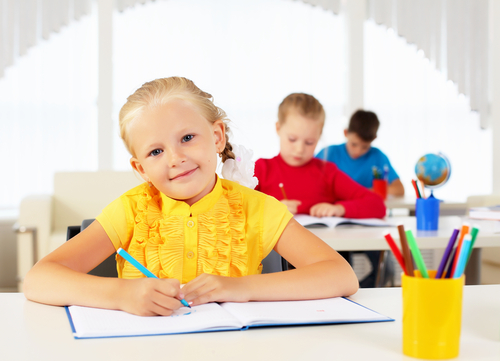 	Мотивационная готовность - одна из главных сторон психологической готовности ребенка к обучению в школе. Мотив – это внутреннее побуждение к активности. В качестве мотивов могут выступать потребности, интересы, убеждения, представления о нормах и правилах поведения и др. В основе любого действия или поступка имеется мотив или совокупность мотивов, которые запускают (побуждают)  и направляют активность человека.	Мотивы готовности к обучению в школе – это внутренние и внешние факторы, побуждающие ребенка на усвоение новых знаний. Они являются основой для формирования учебных мотивов. Учебный мотив, как осознанная потребность в получении новых знаний и развитии своих способностей, у дошкольников отсутствует.  Отношение дошкольников к учению может быть выражено в следующих группах мотивов:Социальные мотивы означают понимание общественной значимости и необходимости учения, стремление к социальной роли школьника. «Я хочу в школу, потому что все дети должны учиться, это нужно и важно».Учебно-познавательные мотивы отражают интерес к новым знаниям, желание научиться чему-то новому. «Я хочу в школу, потому что там можно многому научиться, узнать новое».Оценочные мотивы содержат стремление ребенка получить высокую оценку взрослого, его одобрение и расположение. «Я хочу в школу, потому что буду получать пятерки».Позиционные мотивы отражают интерес к внешней атрибутике и позиции школьника. «Я хочу в школу, потому что там все большие, а детский сад ходят маленькие». Или «Я хочу в школу, потому что мне купят новый ранец, пенал, школьную одежду».Внешние мотивы, не выражающие желания самого ребенка. «Я пойду в школу, потому что так мама сказала».Игровые мотивы, которые неадекватно переносятся ребенком в новую ведущую деятельность – учебную. «Я хочу в школу, потому что там можно весело играть с друзьями».Каждый из мотивов присутствует у ребенка 6-7 лет, но степень их выраженности строго индивидуальна. Учебно-познавательные, социальные, оценочные мотивы оказывают положительное влияние на школьную успеваемость ребенка. Преобладание игрового мотива отрицательно влияет на усвоение знаний в школе. Позиционный и внешний мотивы на успеваемость влияют незначительно. Следует отметить, что внешние и игровые мотивы могут влиять на поведение детей в ситуации обучения.	Оценивать мотивы у дошкольника сложно, потому что ему еще трудно дать объективный ответ, хочет ли он учиться, почему хочет или не хочет. Но его мотивы  можно легко определить, наблюдая за ребенком в  привычной ситуации. В наблюдении поможет следующая таблица:Есть и дополнительные признаки. Большое количество вопросов, широкий круг интересов свидетельствуют о наличии познавательного мотива. Ответственность, стремление подражать взрослым, выполнять серьезные, недетские поручения говорят о наличии социального мотива. Послушание, беспрекословное выполнение указаний взрослого, отсутствие стремления доказать свою точку зрения свидетельствуют о наличии внешнего мотива.	Формирование мотивов учения и отношения к школе – одна из важных задач детского сада и семьи. Для этого следует вести работу с ребенком по трем направлениям: 1.формировать правильные представления о школе и учении; 2.формировать положительное эмоциональное отношение к учению, школе; 3.формировать элементарный опыт учебной деятельности.	Для этого используются разные формы и методы, например, экскурсии в школу, беседы о школе, чтение рассказов, заучивание стихов о школьной жизни, школьных предметах, рассматривание картинок, фотографий, рисование школы, игра в школу, встречи с выпускниками, просмотры и обсуждения фильмов и др. Материал необходимо подбирать так, чтобы показать детям разные стороны школьной жизни: радость идущих в школу детей, важность знаний, уроки, школьная дружба, взаимопомощь, правила поведения. Важно показать образ хорошего и плохого ученика, дать представление о правильном и неправильном поведении. Полезно использовать юмор – такие тексты, картинки лучше запоминаются детям. В сюжеты игр про школу полезно вводить образ Незнайки, который не умеет учиться, не знает правил поведения, но его можно научить.   	Решающую роль в формировании учебных мотивов играет семья, так как именно в ней закладываются потребности и интересы человека с раннего детства. Поэтому родителям нужно:Формировать интерес к новым знаниям через поиск информации в книгах, энциклопедиях, справочниках и т.п.Показывать общественную значимость учения на собственных примерах, в ближайшем окружении.Научить ребенка подчинять свое «хочу» слову «надо».Научить трудиться, доводить начатое дело до конца.Научить сравнивать результат с образцом.Научить исправлять свои ошибки (ошибка – это не страшно, ее можно исправить, но в следующий раз стараться не допускать ошибок).Воспитывать стремление к успеху ( если много раз сделаешь, то научишься).Формировать адекватную самооценку (похвалят за хорошую работу, если есть ошибки – не жди похвалы, похвалу нужно заслужить).Основа мотивационной готовности формируется в семье, в повседневной ее жизни, в отношении взрослых  к своей социальной роли родителей, тружеников, членов общества, граждан своей страны.Тип мотива                          Поведение ребенкаСоциальный Занимается на занятиях, потому что это важно и нужно.Учебно-позна-вательныйЗанимается лишь тогда, когда ему интересно.Оценочный Занимается, потому что хвалит взрослый.Позиционный Занимается тогда, когда на занятии много атрибутики и пособий.Внешний Занимается, когда настаивает взрослый.Игровой Хорошо занимается, когда занятие построено в виде игры